FORMULARZ ZGŁOSZENIOWY KANDYDATA/KANDYDATKI 
NA RADNEGO MŁODZIEŻOWEGO SEJMIKU WOJEWÓDZTWA MAZOWIECKIEGO    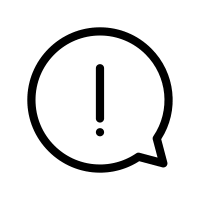 CZĘŚĆ 1: INFORMACJE O KANDYDACIE/KANDYDATCE CZĘŚĆ 2: OPIS AKTYWNOŚCI I DOŚWIADCZENIACZĘŚĆ 3: WIZJA MŁODZIEŻOWEGO SEJMIKU WOJEWÓDZTWA MAZOWIECKIEGOCZĘŚĆ 4: JA W MŁODZIEŻOWYM SEJMIKU WOJEWÓDZTWA MAZOWIECKIEGOCZĘŚĆ 5:OŚWIADCZENIE PEŁNOLETNIEGO KANDYDATA 
NA RADNEGO MŁODZIEŻOWEGO SEJMIKU 
WOJEWÓDZTWA MAZOWIECKIEGOWyrażam zgodę na:kandydowanie do Młodzieżowego Sejmiku Województwa Mazowieckiego;udział w pracach Młodzieżowego Sejmiku Województwa Mazowieckiego; utrwalanie i publikację imienia, nazwiska oraz mojego wizerunku na stronach internetowych  oraz w mediach społecznościowych administrowanych przez Fundację Civis Polonus, samorząd województwa mazowieckiego oraz zwyczajowo przyjętych w związku z pracami Młodzieżowego Sejmiku Województwa Mazowieckiego;oraz oświadczam, żezapoznałam/łem się z treścią Ordynacji do Młodzieżowego Sejmiku Województwa Mazowieckiego 
i akceptuję jej postanowienia.            miejscowość i data					                                            podpis kandydataCzęść 6OŚWIADCZENIE RODZICA/OPIEKUNA PRAWNEGO 
MAŁOLETNIEGO KANDYDATA NA RADNEGO 
MŁODZIEŻOWEGO SEJMIKU WOJEWÓDZTWA MAZOWIECKIEGOWyrażam zgodę na:kandydowanie mojego dziecka/podopiecznego ………………………………………………………….   tu wpisz imię i nazwisko swojego dziecka/podopiecznegodo Młodzieżowego Sejmiku Województwa Mazowieckiego oraz na:Jej/Jego udział w pracach Młodzieżowego Sejmiku Województwa Mazowieckiego;utrwalanie i publikację imienia, nazwiska oraz wizerunku mojego dziecka/podopiecznego 
na stronach internetowych oraz w mediach społecznościowych administrowanych przez Fundację Civis Polonus, samorząd województwa mazowieckiego oraz zwyczajowo przyjętych w związku z pracami Młodzieżowego Sejmiku Województwa Mazowieckiego;oraz oświadczam, żezapoznałam/łem się z treścią Ordynacji do Młodzieżowego Sejmiku Województwa Mazowieckiego i akceptuję jej postanowienia;biorę pełną odpowiedzialność za bezpieczeństwo mojego dziecka/podopiecznego podczas dojazdów na sesje Młodzieżowego Sejmiku Województwa Mazowieckiego.______________________________			___________________________________             miejscowość i data		                                            podpis rodzica/opiekuna prawnego kandydataCzęść 7KLAUZULA INFORMACYJNAUprzejmie informujemy, że administratorem danych osobowych jest Fundacja Civis Polonus 
z siedzibą przy ulicy Bellottiego 5 m 47 01-022 Warszawa email: fundacja@civispolonus.org.pl.Administrator wyznaczył osobę do kontaktu w sprawach ochrony danych osobowych: katarzyna.chrapka@civispolonus.org.pl.Pani/Pana dane osobowe:będą przetwarzane w związku z zadaniem realizowanym w interesie publicznym, o którym mowa 
w art. 4 ust. 1 pkt 33 Ustawy z dnia 24 kwietnia 2003 r. o działalności pożytku publicznego 
i wolontariacie, w celu udokumentowania Pani/Pana udziału w realizacji zadania publicznego; mogą być udostępnione podmiotom uprawnionym do ich otrzymania na podstawie przepisów prawa oraz świadczącym obsługę administracyjno-organizacyjną Fundacji Civis Polonus, a także być publikowane na stronach internetowych oraz w mediach społecznościowych administrowanych przez Fundację Civis Polonus, samorząd województwa mazowieckiego oraz zwyczajowo przyjętych w związku z pracami Młodzieżowego Sejmiku Województwa Mazowieckiego;w zakresie niezbędnym do rozliczenia i kontroli realizacji zadania publicznego, dane osobowe będą współadministrowane z Województwem Mazowieckim; dane kontaktowe inspektora ochrony danych: iod@mazovia.pl;będą przechowywane przez okres 5 lat, licząc od 1 stycznia 2022 r., a następnie niszczone.W granicach i na zasadach opisanych w przepisach prawa, przysługuje Pani/Panu prawo żądania: dostępu do swoich danych osobowych, ich sprostowania, usunięcia, ograniczenia przetwarzania, wniesienia sprzeciwu, z przyczyn związanych z Pani/Pana szczególną sytuacją;wniesienia skargi do organu nadzorczego, którym jest Prezes Urzędu Ochrony Danych Osobowych (szczegóły na stronie internetowej https://uodo.gov.pl). Podanie danych osobowych jest dobrowolne. Brak podania danych skutkować będzie brakiem możliwości udziału w zadaniu publicznym, o którym mowa powyżej.imię i nazwisko data urodzeniamiejsce zamieszkania (wystarczy podać nazwę gminy 
i powiatu)nr okręgu wyborczego, 
z którego startuje kandydat(wg załącznika nr 2 do ordynacji)e-mail nr telefonu nazwa i adres szkołyOpisz swoją dotychczasową działalność społeczną i/lub obywatelską np. na rzecz szkoły, młodzieży, mieszkańców, społeczności lokalnej, np.:w jakich organizacjach działasz lub działałeś? jeśli dotyczy – w jakiej młodzieżowej radzie działasz? jakie efekty dla młodzieży, szkoły i/lub społeczności lokalnej przyniosła Twoja działalność?opisz swój największy sukces w działalności społecznej 
i obywatelskiej np. na rzecz szkoły i/lub mieszkańców społeczności lokalnej,co pozwoliło Ci odnieść ten sukces?(Prosimy o opis na maksymalnie 4800 znaków)Opisz swoją dotychczasową działalność społeczną i/lub obywatelską np. na rzecz szkoły, młodzieży, mieszkańców, społeczności lokalnej, np.:w jakich organizacjach działasz lub działałeś? jeśli dotyczy – w jakiej młodzieżowej radzie działasz? jakie efekty dla młodzieży, szkoły i/lub społeczności lokalnej przyniosła Twoja działalność?opisz swój największy sukces w działalności społecznej 
i obywatelskiej np. na rzecz szkoły i/lub mieszkańców społeczności lokalnej,co pozwoliło Ci odnieść ten sukces?(Prosimy o opis na maksymalnie 4800 znaków)Opisz swoją dotychczasową działalność społeczną i/lub obywatelską np. na rzecz szkoły, młodzieży, mieszkańców, społeczności lokalnej, np.:w jakich organizacjach działasz lub działałeś? jeśli dotyczy – w jakiej młodzieżowej radzie działasz? jakie efekty dla młodzieży, szkoły i/lub społeczności lokalnej przyniosła Twoja działalność?opisz swój największy sukces w działalności społecznej 
i obywatelskiej np. na rzecz szkoły i/lub mieszkańców społeczności lokalnej,co pozwoliło Ci odnieść ten sukces?(Prosimy o opis na maksymalnie 4800 znaków)Opisz swoją dotychczasową działalność społeczną i/lub obywatelską np. na rzecz szkoły, młodzieży, mieszkańców, społeczności lokalnej, np.:w jakich organizacjach działasz lub działałeś? jeśli dotyczy – w jakiej młodzieżowej radzie działasz? jakie efekty dla młodzieży, szkoły i/lub społeczności lokalnej przyniosła Twoja działalność?opisz swój największy sukces w działalności społecznej 
i obywatelskiej np. na rzecz szkoły i/lub mieszkańców społeczności lokalnej,co pozwoliło Ci odnieść ten sukces?(Prosimy o opis na maksymalnie 4800 znaków)Czym Twoim zdaniem powinien zajmować się Młodzieżowy Sejmik?co Twoim zdaniem powinno być najważniejsze i najistotniejsze w pracach Młodzieżowego Sejmiku?nad czym, Twoim zdaniem, prace Młodzieżowego Sejmiku powinny się skupić, aby skutecznie działać na rzecz młodzieży z Mazowsza 
i rozwoju regionu?co chciałbyś zrealizować podczas trwania kadencji Młodzieżowego Sejmiku?prosimy wymień maksymalnie 3 pomysły/inicjatywy, którymi chciałbyś się zajmować 
w trakcie działalności 
w Sejmiku Młodzieżowym?(Prosimy o opis na maksymalnie 4800 znaków)Dlaczego chcesz zostać radną/radnym Młodzieżowego Sejmiku Województwa Mazowieckiego?czego chciałbyś się nauczyć 
w trakcie pracy i działalności 
w Młodzieżowym Sejmiku Województwa Mazowieckiego?co swoją osobą 
(np. wiedzą, postawą 
i umiejętnościami) możesz 
i chciałbyś wnieść w prace Młodzieżowego Sejmiku?jakim radnym/radną chciałabyś się stać?jak rozumiesz bycie dobrym/ą 
i kompetentnym/ą radną/radnym Młodzieżowego Sejmiku?(Prosimy o opis na maksymalnie 4800 znaków)imię i nazwisko kandydata na radnego……………………………………………………………………………………
tu wpisz swoje imię i nazwisko____________________________________________________________________imię i nazwisko rodzica/opiekuna prawnego 
kandydata 
na radnego……………………………………………………………………………………